PERCUMA RPT 2022/2023 & RPH CUP: https://www.facebook.com/groups/freerpt PERCUMA RPT 2022/2023: https://t.me/RPTDSKPSekolahRendah PERCUMA RPH CUP: https://t.me/RPHbyRozayusAcademy RANCANGAN PENGAJARAN HARIAN TS25 (CUP)RANCANGAN PENGAJARAN HARIAN TS25 (CUP)RANCANGAN PENGAJARAN HARIAN TS25 (CUP)RANCANGAN PENGAJARAN HARIAN TS25 (CUP)RANCANGAN PENGAJARAN HARIAN TS25 (CUP)RANCANGAN PENGAJARAN HARIAN TS25 (CUP)RANCANGAN PENGAJARAN HARIAN TS25 (CUP)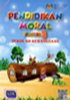 MATA PELAJARANMATA PELAJARANMATA PELAJARANPENDIDIKAN MORAL TAHUN 3PENDIDIKAN MORAL TAHUN 3PENDIDIKAN MORAL TAHUN 3TEMA:  UNIT: TAJUK: TEMA:  UNIT: TAJUK: TEMA:  UNIT: TAJUK: KELAS: MASA:TEMPOH: KELAS: MASA:TEMPOH: MINGGU: TARIKH: HARI: Standard Kandungan:Standard Kandungan:Standard Kandungan:Standard Kandungan:Standard Kandungan:Standard Kandungan:Standard Kandungan:Standard Pembelajaran:Standard Pembelajaran:Standard Pembelajaran:Standard Pembelajaran:Standard Pembelajaran:Standard Pembelajaran:Standard Pembelajaran:RUJUK DKP 2.0 (KAK)RUJUK DKP 2.0 (KAK)RUJUK DKP 2.0 (KAK)RUJUK DKP 2.0 (KAK)RUJUK DKP 2.0 (KAK)RUJUK DKP 2.0 (KAK)RUJUK DKP 2.0 (KAK)JENIS PRAUJIANJENIS PRAUJIANJENIS PRAUJIANJENIS PRAUJIANJENIS PRAUJIANJENIS PRAUJIANJENIS PRAUJIANMelalui aktiviti soal jawab secara lisan.Kuiz cepat.Melalui aktiviti soal jawab secara lisan.Kuiz cepat.Melalui aktiviti soal jawab secara lisan.Kuiz cepat.Melalui aktiviti soal jawab secara lisan.Kuiz cepat.Melalui aktiviti soal jawab secara lisan.Kuiz cepat.Melalui aktiviti soal jawab secara lisan.Kuiz cepat.Melalui aktiviti soal jawab secara lisan.Kuiz cepat.TAHAPTAHAPKUKUH IKUKUH IIKUKUH IIPENGAYAANPENGAYAANOBJEKTIFOBJEKTIFMurid dapat:1.2.Murid dapat:1.2. Murid dapat:1.2.  Murid dapat:1.2. Murid dapat:1.2.SET INDUKSISET INDUKSIMurid mengaitkan malumat yang diberi dengan tajuk yang pernah dipelajari sebelum ini.Murid mengaitkan malumat yang diberi dengan tajuk yang pernah dipelajari sebelum ini.Murid mengaitkan malumat yang diberi dengan tajuk yang pernah dipelajari sebelum ini.Murid mengaitkan malumat yang diberi dengan tajuk yang pernah dipelajari sebelum ini.Murid mengaitkan malumat yang diberi dengan tajuk yang pernah dipelajari sebelum ini.AKTIVITI PdPAKTIVITI PdPPENERAPANPENERAPANPENERAPANPENERAPANPENERAPANPENERAPANPENERAPANEMKEMKBahasa, Nilai Murni, Patriotisme, Kreativiti dan Inovasi, Teknologi Maklumat dan Komunikasi.Bahasa, Nilai Murni, Patriotisme, Kreativiti dan Inovasi, Teknologi Maklumat dan Komunikasi.Bahasa, Nilai Murni, Patriotisme, Kreativiti dan Inovasi, Teknologi Maklumat dan Komunikasi.Bahasa, Nilai Murni, Patriotisme, Kreativiti dan Inovasi, Teknologi Maklumat dan Komunikasi.Bahasa, Nilai Murni, Patriotisme, Kreativiti dan Inovasi, Teknologi Maklumat dan Komunikasi.KECERDASAN PELBAGAIKECERDASAN PELBAGAIInterpersonal, Kinestetik, Muzik, Verbal Linguistik, Visual Ruang.Interpersonal, Kinestetik, Muzik, Verbal Linguistik, Visual Ruang.Interpersonal, Kinestetik, Muzik, Verbal Linguistik, Visual Ruang.Interpersonal, Kinestetik, Muzik, Verbal Linguistik, Visual Ruang.Interpersonal, Kinestetik, Muzik, Verbal Linguistik, Visual Ruang.KBATKBATMenilai, MenciptaMenilai, MenciptaMenilai, MenciptaMenilai, MenciptaPAK-21PAK-21Peta i-Think, Cloze Procedure, CollaborationPeta i-Think, Cloze Procedure, Collaboration, Learning ModalitiesPeta i-Think, Cloze Procedure, Collaboration, Learning ModalitiesPeta i-Think, Cloze Procedure, Collaboration, Learning Modalities, Project-BasedLearningPeta i-Think, Cloze Procedure, Collaboration, Learning Modalities, Project-BasedLearningJENIS PASCAUJIANJENIS PASCAUJIANJENIS PASCAUJIANJENIS PASCAUJIANJENIS PASCAUJIANJENIS PASCAUJIANJENIS PASCAUJIANPBD dilaksanakan dari semasa ke semasaPBD dilaksanakan dari semasa ke semasaPBD dilaksanakan dari semasa ke semasaPBD dilaksanakan dari semasa ke semasaPBD dilaksanakan dari semasa ke semasaPBD dilaksanakan dari semasa ke semasaPBD dilaksanakan dari semasa ke semasaREFLEKSI /  IMPAK / CATATANREFLEKSI /  IMPAK / CATATANREFLEKSI /  IMPAK / CATATANREFLEKSI /  IMPAK / CATATANREFLEKSI /  IMPAK / CATATANREFLEKSI /  IMPAK / CATATANREFLEKSI /  IMPAK / CATATANTAJUKSKKAKCATATANKepelbagaian Perayaan Warga Sekolah1.01.1Kepelbagaian Perayaan Warga Sekolah1.01.2Kepelbagaian Perayaan Warga Sekolah1.01.3Kepelbagaian Perayaan Warga Sekolah1.01.4Kepelbagaian Perayaan Warga Sekolah1.01.5Bantuan Kepada Warga Sekolah2.02.1Bantuan Kepada Warga Sekolah2.02.2Bantuan Kepada Warga Sekolah2.02.3Bantuan Kepada Warga Sekolah2.02.4Bantuan Kepada Warga Sekolah2.02.5Tanggungjawab Di Sekolah3.03.1Tanggungjawab Di Sekolah3.03.2Tanggungjawab Di Sekolah3.03.3Tanggungjawab Di Sekolah3.03.4Tanggungjawab Di Sekolah3.03.5Amalan Berterima Kasih Terhadap Warga Sekolah4.04.1Amalan Berterima Kasih Terhadap Warga Sekolah4.04.2Amalan Berterima Kasih Terhadap Warga Sekolah4.04.3Amalan Berterima Kasih Terhadap Warga Sekolah4.04.4Amalan Berterima Kasih Terhadap Warga Sekolah4.04.5Hormati Warga Sekolah Dan Pelawat6.06.1Hormati Warga Sekolah Dan Pelawat6.06.2Hormati Warga Sekolah Dan Pelawat6.06.3Hormati Warga Sekolah Dan Pelawat6.06.4Hormati Warga Sekolah Dan Pelawat6.06.5Sayangi Sekolah Dan Warga Sekolah7.07.1Sayangi Sekolah Dan Warga Sekolah7.07.2Sayangi Sekolah Dan Warga Sekolah7.07.3Sayangi Sekolah Dan Warga Sekolah7.07.4Sayangi Sekolah Dan Warga Sekolah7.07.5Berani Menghadapi Cabaran di Sekolah9.09.1Berani Menghadapi Cabaran di Sekolah9.09.2Berani Menghadapi Cabaran di Sekolah9.09.3Berani Menghadapi Cabaran di Sekolah9.09.4Berani Menghadapi Cabaran di Sekolah9.09.5Kerjasama dengan Warga Sekolah12.012.1Kerjasama dengan Warga Sekolah12.012.2Kerjasama dengan Warga Sekolah12.012.3Kerjasama dengan Warga Sekolah12.012.4Kerjasama dengan Warga Sekolah12.012.5Toleransi Sesama Warga Sekolah14.014.1Toleransi Sesama Warga Sekolah14.014.2Toleransi Sesama Warga Sekolah14.014.3Toleransi Sesama Warga Sekolah14.014.4Toleransi Sesama Warga Sekolah14.014.5JUMLAH KEMAHIRANJUMLAH KEMAHIRAN45